                                                                                          Приложение № 5Was können wir für unseren Planeten machen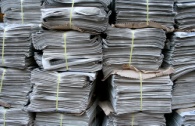 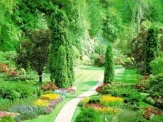 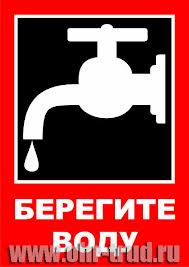 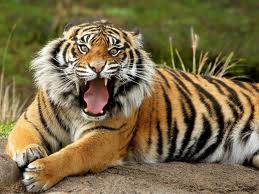 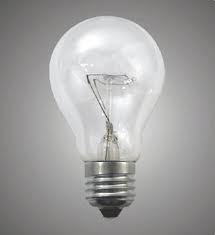 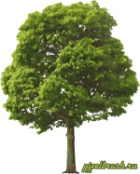 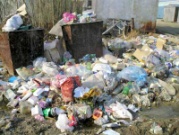 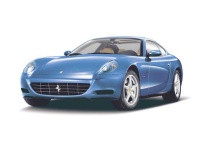 Recyclen  anlegen  sparen  pflanzen  sammeln  schützen  mit Elektromotoren fahren